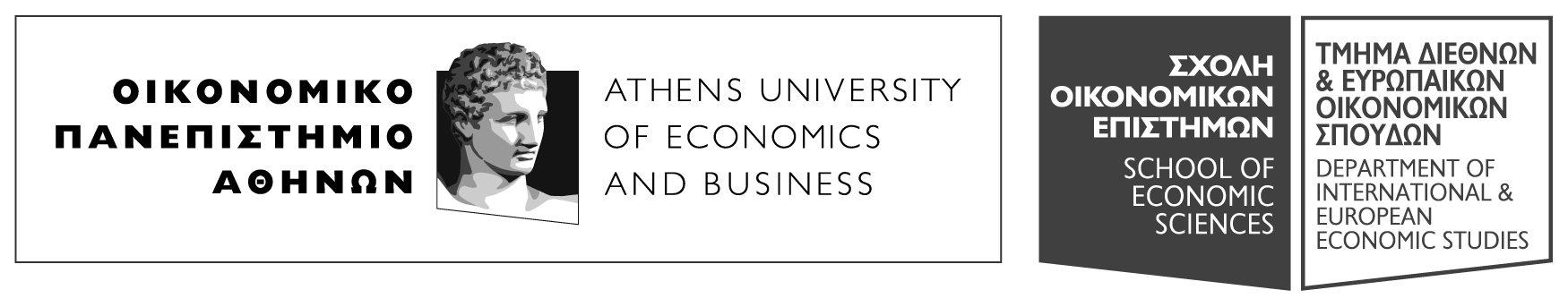 ΑΙΤΗΣΗ ΣΥΜΜΕΤΟΧΗΣ ΣΤΟ ΣΕΜΙΝΑΡΙΟ ΔΙΠΛΩΜΑΤΙΚΗΣ  ΕΡΓΑΣΙΑΣ 2023-2024(ΠΑΡΑΚΑΛΩ ΣΥΜΠΛΗΡΩΣΤΕ ΣΤΟ WORD ΤΗΝ ΑΙΤΗΣΗ ΜΕ ΚΕΦΑΛΑΙΑ ΓΡΑΜΜΑΤΑ)ΜΕΛΟΣ ΔΕΠ  ΚΑΤΑ ΣΕΙΡΑ ΠΡΟΤΙΜΗΣΗΣ:
Ημερομηνία  ____/____/ 2024   Ο/Η ΑΙΤ __________________ΟΝΟΜΑ:ΕΠΙΘΕΤΟ:ΑΡΙΘ. ΜΗΤΡΩΟΥ:ΤΗΛΕΦΩΝΑ:ΟΙΚΙΑΣ:ΚΙΝΗΤΟ:EMAIL:ΜΕΣΟΣ ΟΡΟΣ ΒΑΘΜΟΛΟΓΙΑΣ:ΣΥΝΟΛΙΚΟΣ ΑΡΙΘΜΟΣ ΜΑΘΗΜΑΤΩΝ ΣΤΑ ΟΠΟΙΑ ΕΧΩ ΕΞΕΤΑΣΤΕΙ ΕΠΙΤΥΧΩΣ:ΣΥΝΟΛΙΚΟΣ ΑΡΙΘΜΟΣ ΜΑΘΗΜΑΤΩΝ ΣΤΑ ΟΠΟΙΑ ΕΧΩ ΕΞΕΤΑΣΤΕΙ ΕΠΙΤΥΧΩΣ:ΣΥΝΟΛΙΚΟΣ ΑΡΙΘΜΟΣ ΜΑΘΗΜΑΤΩΝ ΣΤΑ ΟΠΟΙΑ ΕΧΩ ΕΞΕΤΑΣΤΕΙ ΕΠΙΤΥΧΩΣ:ΣΥΝΟΛΙΚΟΣ ΑΡΙΘΜΟΣ ΜΑΘΗΜΑΤΩΝ ΣΤΑ ΟΠΟΙΑ ΕΧΩ ΕΞΕΤΑΣΤΕΙ ΕΠΙΤΥΧΩΣ:ΣΥΝΟΛΙΚΟΣ ΑΡΙΘΜΟΣ ΜΑΘΗΜΑΤΩΝ ΣΤΑ ΟΠΟΙΑ ΕΧΩ ΕΞΕΤΑΣΤΕΙ ΕΠΙΤΥΧΩΣ:Μέλος ΔΕΠΘεματική ΠεριοχήA.Β.Γ.Δ.Ε.